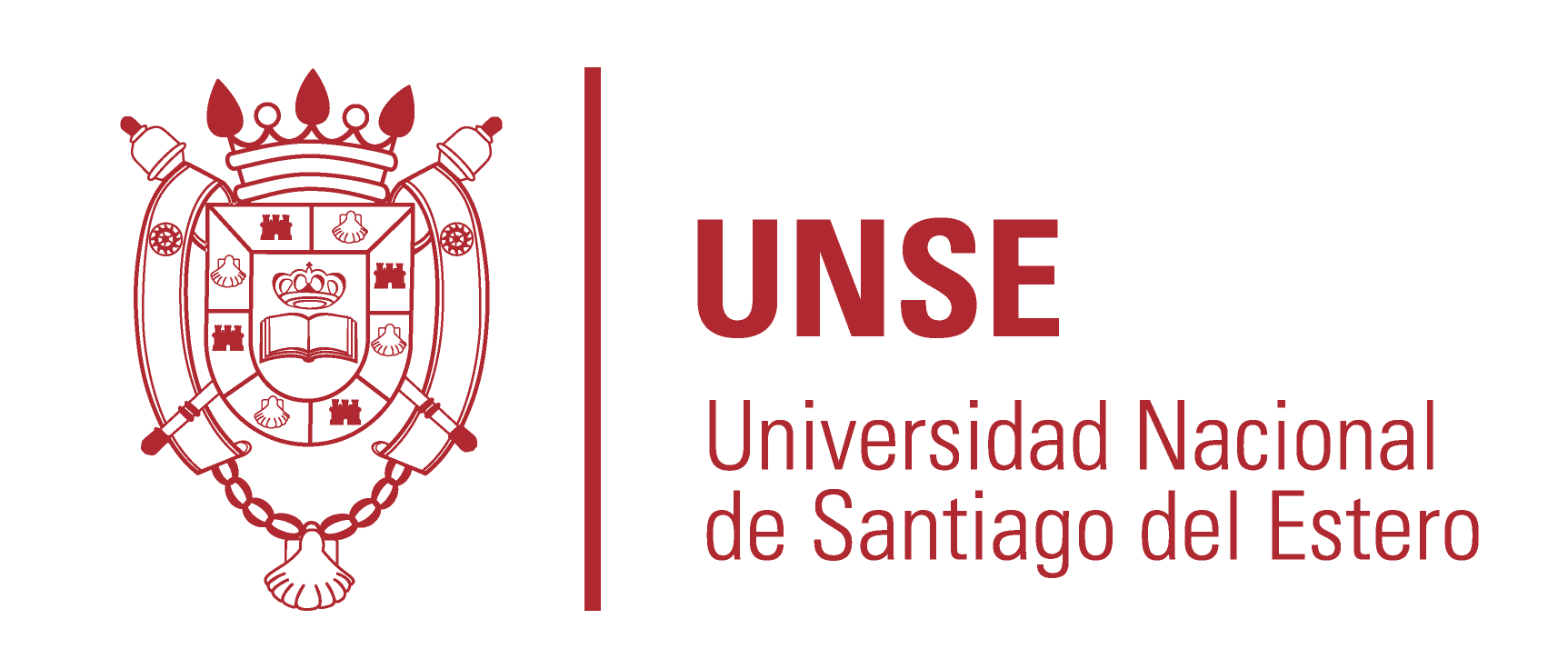 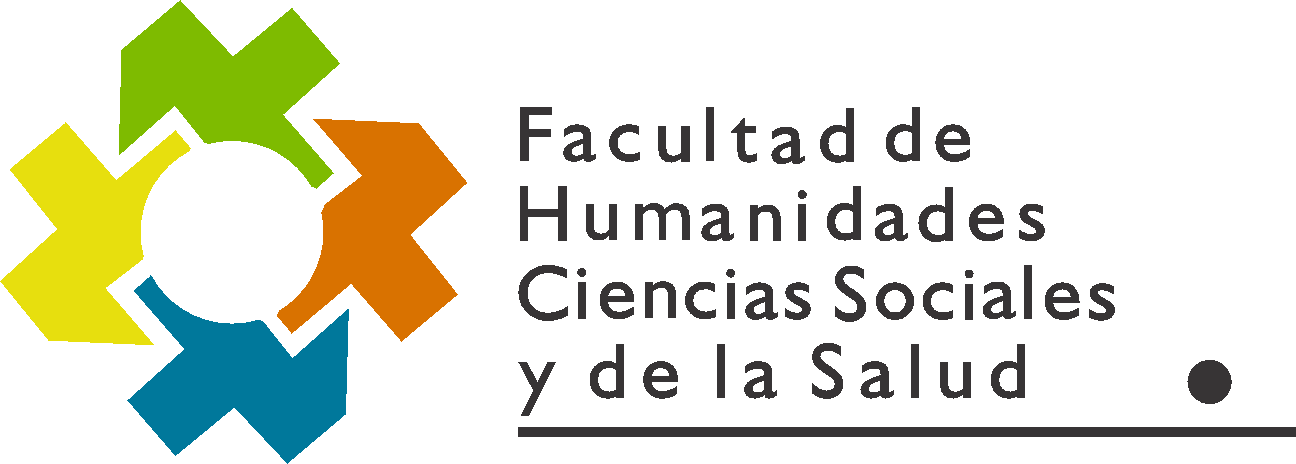 Santiago del Estero, 23 de diciembre de 2020.-RESOLUCION CD FHCSyS Nº  148/2020VISTO: 	                	El CUDAP Expte. Nº 1528/2020, presentado por  representante del Claustro Estudiantil, Srta. Mayra LOMBARDI; yCONSIDERANDO:                               Que mediante el mismo eleva el Proyecto denominado “Espacios Físicos destinados a rendir exámenes en el Territorio Provincial”.                               Que el tema ingresó al Consejo Directivo en Reunión Extraordinaria Virtual de fecha 29 de septiembre de 2020, en la que se resolvió conformar una Comisión Ad-Hoc para su análisis y tratamiento.			Que dicha Comisión se integró con las siguientes personas: Dr. Carlos BONETTI y Dr. Lucas COSCI (Claustro Docente), Srta. Mayra LOMBARDI y Sr. Carlos F. SOPLAN MOYA (Claustro de Estudiantes), Sr. Carlos GONZALEZ (Representante Agrupación Estudiantil Franja Morada); Lic. Omar LAYUS RUIZ (Secretario de Extensión, Vinculación y Transferencia de ); Ing. Fernando NASIF SABER (Representante de  de Bioseguridad y Salubridad de ), aprobada mediante Res. CD Nº 63/2020.			Que dicha Comisión trabajó en el análisis y revisión del proyecto, haciendo los ajustes necesarios, a los efectos de encuadrar el mismo en los protocolos vigentes y en el marco de los convenios precisos.			Que además se han propuestos instrumentos de implementación como modelos de Acta Acuerdo, Convenios de Cooperación Recíproca y  Formularios de Inscripción			 Que en Reunión Extraordinaria Virtual de fecha 18 de diciembre de 2020, el Cuerpo resuelve, por unanimidad, aprobar el Proyecto denominado “Espacios Físicos destinados a rendir exámenes en el Territorio Provincial”, trabajado por  Hoc.   Por ello;			                                     EL HONORABLE CONSEJO DIRECTIVO DE  HUMANIDADES, CIENCIAS SOCIALES Y DE  REUNION EXTRAORDINARIA VIRTUALRESUELVEARTICULO 1º.- Aprobar el Proyecto denominado “Espacios Físicos destinados a rendir exámenes en el Territorio Provincial”, trabajado por  Hoc de acuerdo con los considerandos expresados en la presente Resolución y que como ANEXO forma parte de la mismaRESOLUCION CD FHCSyS Nº  148/2020.-ARTÌCULO 2º.-  Hacer saber. Notificar  a   de Administración, Cdra. Carla Ferreyra, a , Prof. Ana Castiglione, a los integrantes de  y al Área de Comunicación Institucional de  para su difusión. Cumplido, archivar. GM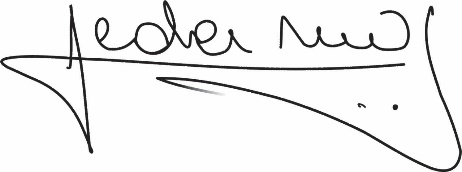 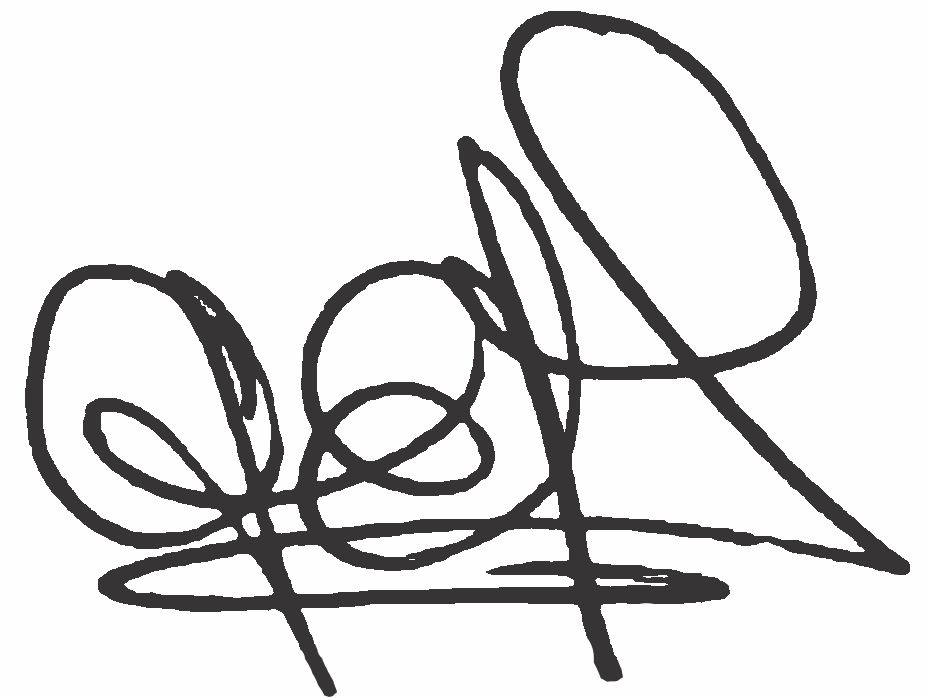 Lic. .Graciela Ferreira Soraire                                                                Lic.  Hugo Marcelino Ledesma               Secretaria del Consejo Directivo                                                               Decano FHCSyS  UNSE       FHCSyS UNSE   